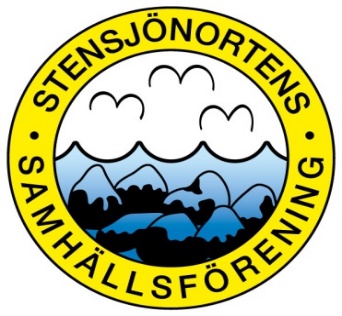 Verksamhetsplan 2022GemenskapPåskrondell – Ägg i presentVårstädning – Tillsammans städar vi undan vintern från samhälletValborgsmässofirande – Äntligen! Tänder vi på badplatsenStensjön gissar - Musikquiz någon vårljummen kvällRondellstång – Vi tävlar med SIF i midsommarOktoberfest – FamiljefestMusik i bersån, svedd gris på badplatsen, far i kringfest, kända platser i Stensjön,  – öppet för förslag från medlemmarnaHopptornet – behöver förankringKommunikationFörbättring av  hemsidan – Snabbare och snyggare, Fb – vår kanal, Insta – SSF i bildSamarbete med övriga föreningar i Stensjöns närområde – tillsammansKalendern 2022 – fototävling, kanske fylld av Stensjöns aktiviteter under åretSamarbete med Kultur & Fritid, Tekniska, NAV – MöjligheterSamhällsutvecklingUtveckling av utegymBadplats i samarbete med Kultur och FritidTrafiksäkerheten – Utvärdering av våra hjälpmedel, utveckling av våra hjälpmedelSkötseln – SSF och NAV hjälper Nässjö KommunVi önskar en skötselvandring med NAV, Nässjö Kommun och TrafikverketNätverkande med andra samhällsföreningar – Kommunen anordnar träffarÖversiktsplanen, Boendeplanen – vår visionFlytta runt och administrera hastighetsdisplayen.Inköpa och installera sk. bumps på Skärvövägen sommartid, efter dialog med boende och kommun. Fortsätter kontakt med polisen, kommunens trafikföreträdare,  samt de åkerier som missköter sig på våra vägar. Skaffa ytterligare en display ? Finansiering ? Fortsätta bevaka trafikfrågor för samhällets trygghet och utveckling.Välkomna att delta i utvecklingen i Stensjön 2022